Leçon 3.2	 Devoirs 4  			Nom ___________________________________A. Explain, in French, where the following people like/hate/prefer to go and why. exemple:  I like to go to the party to dance with my friends.	Be sure to mix up the subjects, preferences and places to get lots of practice!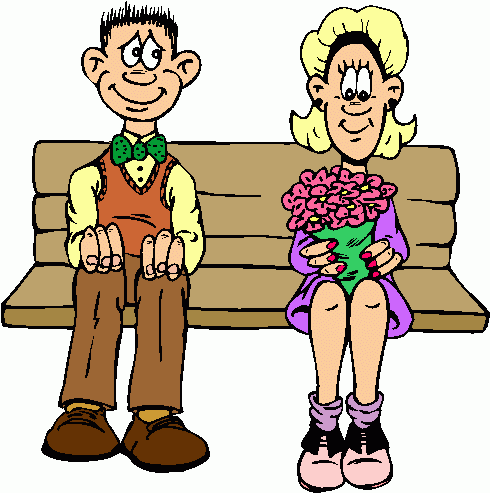 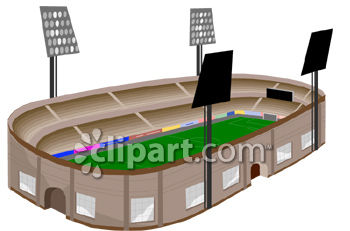 I						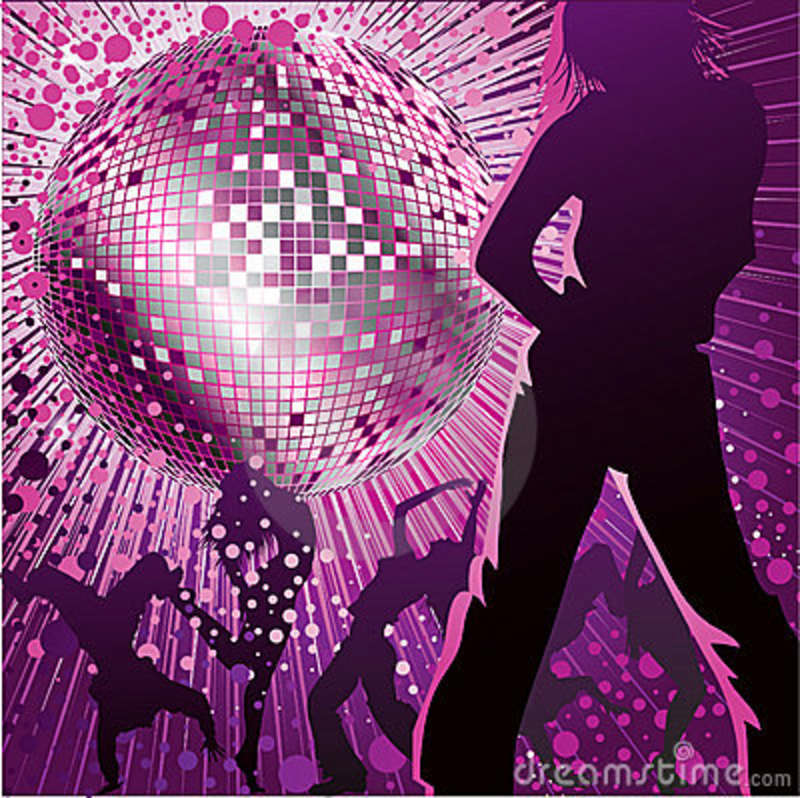 YOU							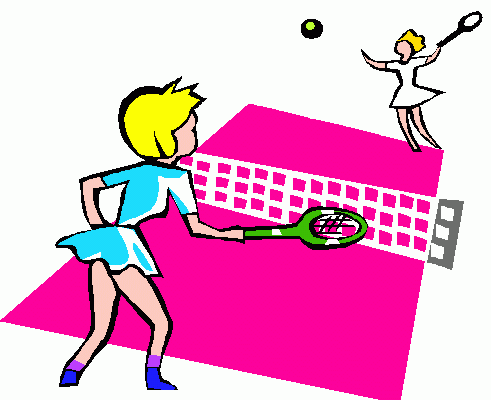 HE							 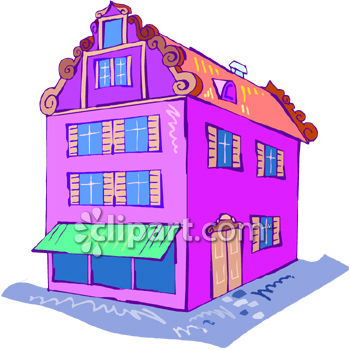 SHE					 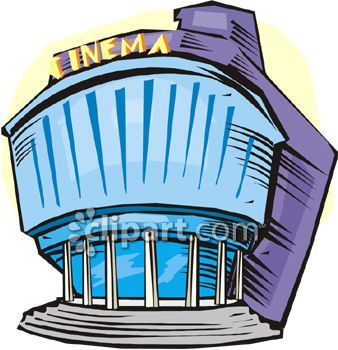 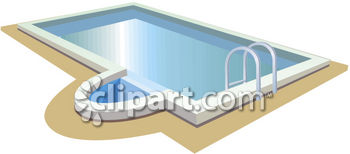 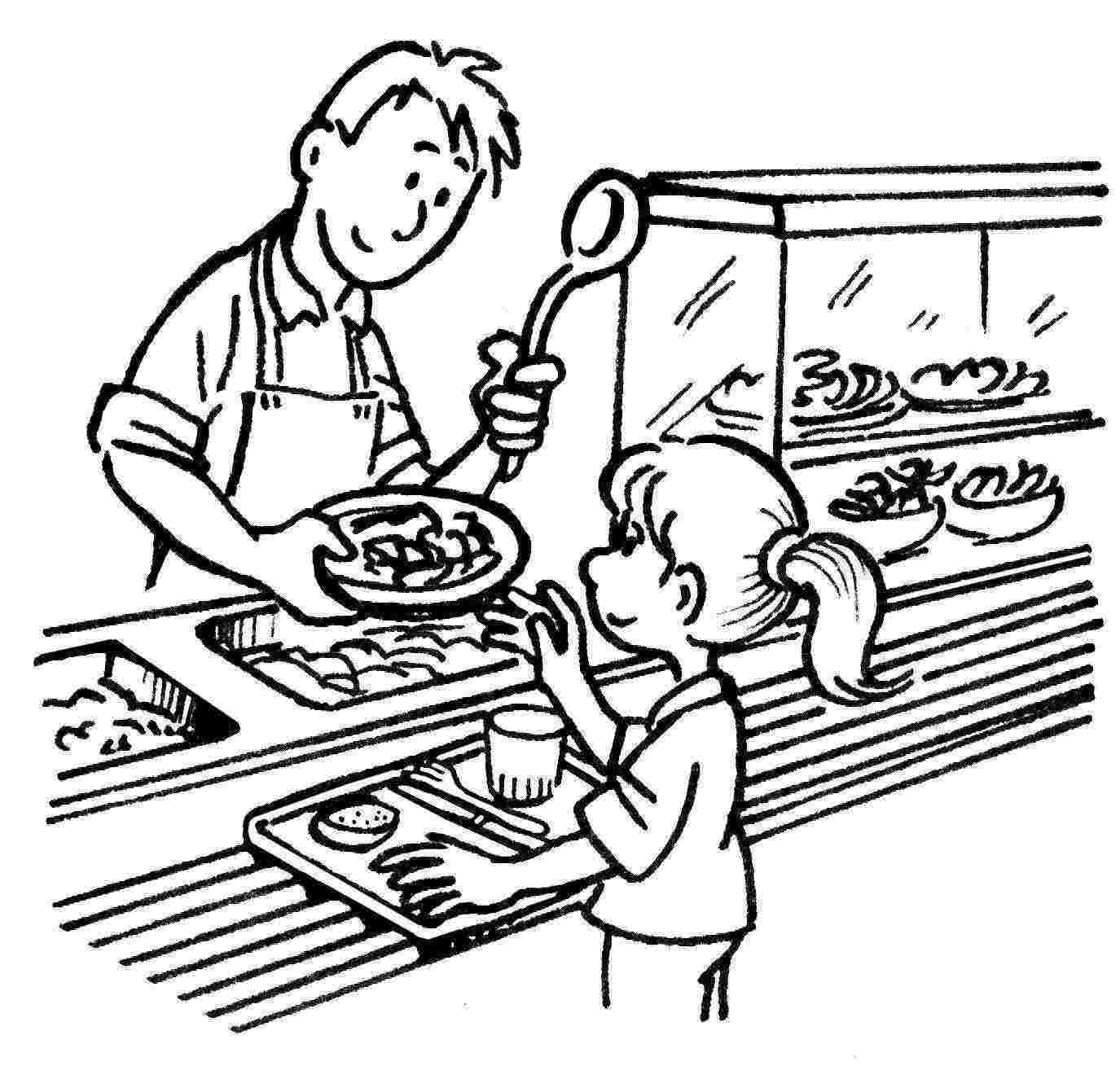 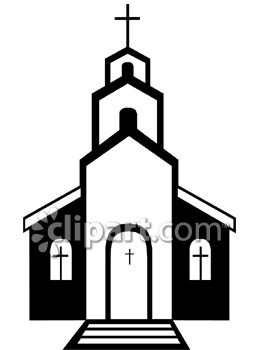 B. Writing Prompt: What do you do during a regular week?  Use the préférence + activité  pattern followed by places to say what you like/dislike/ want/ prefer to do and where.  Then add why. Be creative!exemple: Samedi, j’aime lire à la maison parce que je suis fatiguée.lundi:____________________________________________________________________________________________________________________________________________________________________________________mardi:____________________________________________________________________________________________________________________________________________________________________________________mercredi:____________________________________________________________________________________________________________________________________________________________________________________jeudi: ____________________________________________________________________________________________________________________________________________________________________________________vendredi:____________________________________________________________________________________________________________________________________________________________________________________samedi:____________________________________________________________________________________________________________________________________________________________________________________dimanche:____________________________________________________________________________________________________________________________________________________________________________________